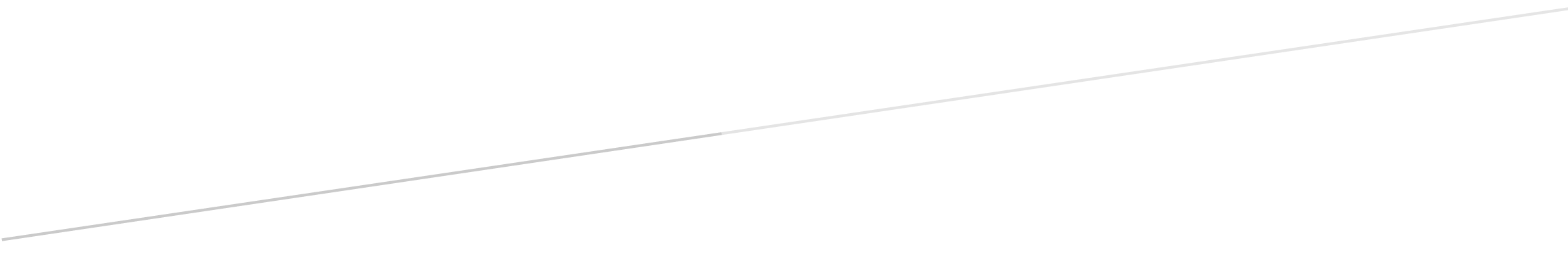 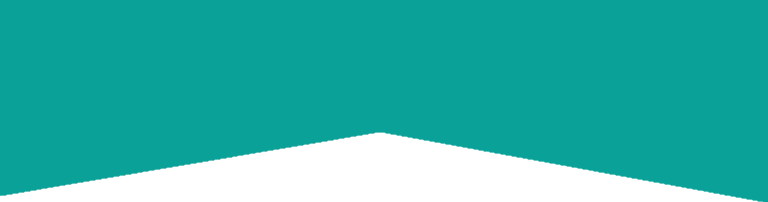 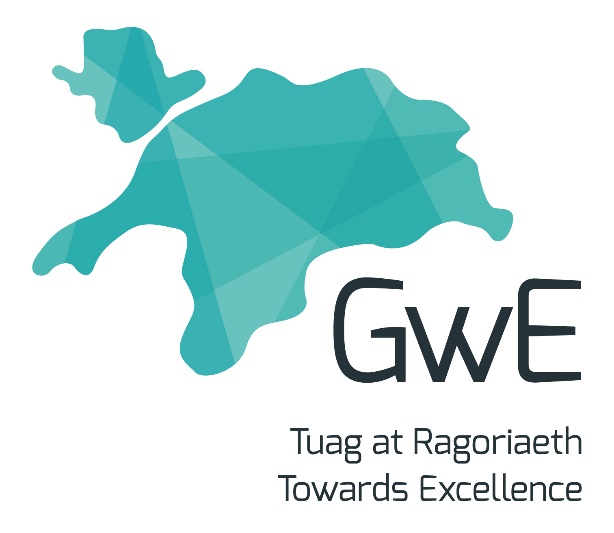 LAC PDG Evaluation Guidelines for schools. This guidance aims to support schools to monitor and evaluate the LAC PDG funded interventions and projects, taking place in clusters, schools, small groups and with individuals across the region. This will provide some consistency in the way in which schools record their evidence. The guidance will provide practitioners with a range of options to be able to show the impact this work is having on a cluster, school and on an individual level for both pupils and staff. The outcome of the LAC PDG is to ‘increase the educational attainment of children who are looked after in Wales’. The Welsh Government LAC strategy also emphasises the commitment to support formally LAC pupils- adopted, those on Special Guardianship Orders, Child Arrangement Orders and Residence Orders to overcome the barriers in education they may face. Below are steps to consider when implementing any intervention or project, using the LAC PDG, and how to move this forward to an evaluation of the impact. Evaluation Process: Individual Tracking Sheet – This is an example of a pre and post tracking sheet that schools can use or adapt for individual work or for a small sample from a larger project. It allows for schools to input information from their own existing tracking methods such as PASS, Boxall, SIMS, Incerts etc. This could be used to evalute the impact of the LAC PDG individual Bursary.One Page Evaluation) – This model mirrors the format of the One Page Profile and aims to keep the information collated, succinct and on one page. Schools will be asked to complete this One Page Evaluation following any LAC PDG funded intervention or project. cluster bid or an Out of Wales grant. If a large scale project has been funded eg a Wellbeing Officer, more than one One Page Evaluation can be completed for the different elements of the role.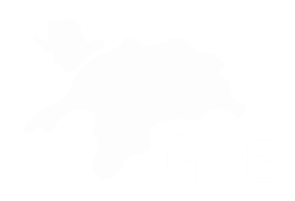 Individual Tracking Record – LAC PDG funded initiatives 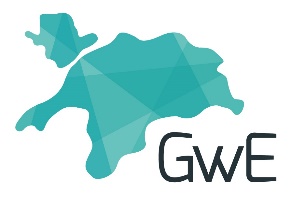 INDIVIDUAL TRACKING RECORD – LAC PDG FUNDED INITIATIVESINDIVIDUAL TRACKING RECORD – LAC PDG FUNDED INITIATIVESSchool and named linkPupil’s name / initialsYear groupALN informationAny other relevant informationBRIEF OUTLINE OF INTERVENTION AND IDENTIFIED NEEDCurrent situation / desired need / what is the main measure?START DATEEND / REVIEW DATEAttendanceAttendanceExclusion informationExclusion informationCurrent SS / National Test Scores / levelsCurrent SS / National Test Scores / levelsPASS informationPASS informationBoxall targetsProgress madeWellbeing questionnaire eg SDQWellbeing questionnaire eg SDQCase Study/ Outcomes and conclusionNext steps